Powerpoint Notes
Ancient Greece: Minoans & MycenaeansThe geography of the ancient Greeks was:a. b. c. d.
 Civilizations developed because of the geography of the land:	a. 	b. 	c. There were 2 major city-states that developed: The Minoans & the Mycenaeans.The Dorians & the Dark Age:a. b. c. d. e. The Trojan Horse legend: a. b. c. d. The emergence of Greek city-states: a. b. c. d. Similarities & Differences 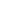 Similarities of Greek City-States			Differences of Greek City-StatesMinoansRiseSocietyFallMycenaeansRiseSocietyFall